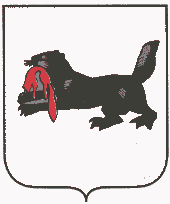 ИРКУТСКАЯ ОБЛАСТЬТулунский  районАДМИНИСТРАЦИЯАфанасьевского сельского поселенияП О С Т А Н О В Л Е Н И Е«29» января  2019г.                                                       №  3-пгд. Афанасьева  Об исправительных работахВ соответствии со ст. 50 УК РФ, ст.39 УИК РФ «Наказание в виде исправительных работ»ПОСТАНОВЛЯЮ:Признать утратившим силу Постановление  № 25-пг от 09.12.2011г. «Об исправительных работах».В целях обеспечения исполнения наказаний в виде исправительных работ на территории Афанасьевского сельского поселения определить в следующих организациях  и предприятиях рабочие места для осужденных, которым назначено наказание в виде исправительных работ:- Закрытое акционерное общество «Монолит»;-Индивидуальный предприниматель Бородулин А.М.(д.Афанасьева).Настоящее постановление опубликовать  в  газете  «Афанасьевский  вестник». Глава Афанасьевского  сельского поселения                  В.Ю. Лобанов                                                                                                     ПРИЛОЖЕНИЕ                                                                                                к постановлению                                                                                               администрации  Афанасьевского сельского                                                                                    поселения                                                                                                           № 3-пг от 29.01.2019г.Количество квотируемых рабочих мест для исполнения наказания в виде исправительных  работ в 2019-2020 гг. на территории Афанасьевского сельского поселенияЗакрытое акционерное общество «Монолит» - 1 место;Индивидуальный предприниматель Бородулин А.М. – 1 место